АДМИНИСТРАЦИЯ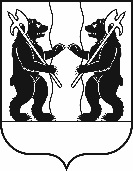 ЯРОСЛАВСКОГО МУНИЦИПАЛЬНОГО РАЙОНАПОСТАНОВЛЕНИЕ26.03.2020                                                                                              № 649О внесении изменений в постановлениеАдминистрации ЯМР от 27.04.2016 № 613«Об утверждении Порядка размещения сведений о доходах, расходах, об имуществе иобязательствах имущественного характераотдельных категорий лиц и членов их семей винформационно-телекоммуникационной сети«Интернет» и предоставления этих сведений общероссийским средствам массовой информации для опубликования»Администрация района  п о с т а н о в л я е т:1. Внести в Порядок размещения сведений о доходах, расходах,            об имуществе и обязательствах имущественного характера отдельных категорий лиц и членов их семей в информационно-телекоммуникационной сети интернет и предоставления этих сведений общероссийским средствам массовой информации для опубликования, утвержденный постановлением Администрации Ярославского муниципального района  от 27.04.2016 № 613 «Об утверждении Порядка размещения сведений о доходах, расходах, об имуществе и обязательствах имущественного характера отдельных категорий лиц и членов их семей в информационно-телекоммуникационной сети «Интернет» и предоставления этих сведений общероссийским средствам массовой информации для опубликования», изменения согласно приложению.2.  Постановление вступает в силу со дня подписания.Глава Ярославскогомуниципального района                                                                 Н.В. Золотников                                                                        Первый заместитель ГлавыАдминистрации ЯМР  ________________   Н.Д. Степанов«       » марта 2020г.Начальник управленияправового обеспечения имуниципального заказаАдминистрации ЯМР    _______________  О.Ю. Килипченко«      » марта 2020г.Начальник управления деламиАдминистрации ЯМР__________________ С.Ю. Загрузина«        » марта 2020г.Электронная копия сдана:                                            Т.А. Светлосонова, 25-19-13Направить: в дело – 2 экз.отд.против.коррупц.  – 1УД                                - 1отд.информ.техн.       - 1Всего:                           - 5Приложениек постановлениюАдминистрации ЯМРот        2020 №  ИЗМЕНЕНИЯ,вносимые в Порядок размещения сведений о доходах, расходах,об имуществе и обязательствах имущественного характера отдельных категорий лиц и членов их семей в информационно-телекоммуникационной сети «Интернет» и предоставления этих сведений общероссийским средствам массовой информации для опубликования	1. Пункт 5 дополнить абзацами следующего содержания:	«Сведения о доходах, расходах, об имуществе и обязательствах имущественного характера по форме согласно приложению к Порядку размещаются в информационно-телекоммуникационной сети Интернет на официальном сайте Администрации Ярославского муниципального района без ограничения доступа к ним третьих лиц.	Не допускается:	- размещение на официальном сайте заархивированных сведений (формат rar, zip), сканированных документов;	- размещение на официальном сайте сведений о доходах, расходах, об имуществе и обязательствах имущественного характера за предыдущий трехлетний период в разных форматах;	- использование форматов, требующих дополнительного распознания;	- установление кодов безопасности для доступа к сведениям о доходах, расходах, об имуществе и обязательствах имущественного характера;	- запрашивание фамилии и инициалов лица, замещающего  муниципальную должность ЯМР, должность муниципальной службы в Администрации ЯМР, фамилии и инициалов, должности служащего (работника) для предоставления доступа к размещенным сведениям о нем, запрашивание любых сведений у лица, осуществляющего доступ к размещенным сведениям.».	2. Дополнить приложением следующего содержания:«Приложениек ПорядкуФормаСВЕДЕНИЯо доходах, расходах, об имуществе и обязательствах имущественного характера 
за период с 01 января 20__ г. по 31 декабря 20___г.1 Указывается должность лица, замещающего муниципальную должность ЯМР, должность муниципальной службы в Администрации ЯМР, должность руководителя  муниципального учреждения ЯМР, замещаемая (занимаемая) им по состоянию на 31 декабря отчетного года.2 Сведения указываются, если сумма сделки превышает общий доход лица, замещающего муниципальную должность ЯМР, должность муниципальной службы в Администрации ЯМР, должность руководителя муниципального учреждения ЯМР области, и его супруги (супруга) за три последних года, предшествующие совершению сделки.».№ п/пФамилия 
и инициалы Должность1Объекты недвижимости, находящиеся в собственностиОбъекты недвижимости, находящиеся в собственностиОбъекты недвижимости, находящиеся в собственностиОбъекты недвижимости, находящиеся в собственностиОбъекты недвижимости, находящиеся в пользованииОбъекты недвижимости, находящиеся в пользованииОбъекты недвижимости, находящиеся в пользованииТранспортные средства (вид, марка)Декларированный годовой доход (руб.)Сведения об источниках получения средств, за счет которых совершена сделка2 (вид приобретенного имущества, источники)№ п/пФамилия 
и инициалы Должность1вид объектавид собственностиплощадь (кв. м)страна расположениявид объектаплощадь (кв. м)страна расположенияТранспортные средства (вид, марка)Декларированный годовой доход (руб.)Сведения об источниках получения средств, за счет которых совершена сделка2 (вид приобретенного имущества, источники)123456789101112131.1.Супруг (супруга)1.Несовершеннолетний ребенок2.2.Супруг (супруга)2.Несовершеннолетний ребенок